1º Potencializa Vale do JaguaribeO evento que faz parte do 2º Agroleite Ceará, acontecerá no dia 29/11/2017 em Jaguaribe23 de novembro de 2017 às 15:40 - Atualizado em 23/11/2017 15:45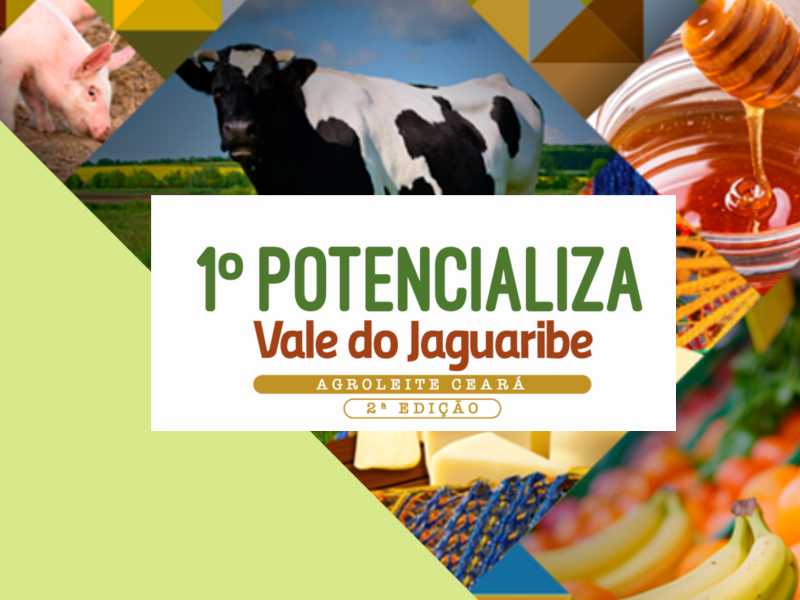 O Serviço de Apoio às Micro e Pequenas Empresas do Estado do Ceará - Sebrae/CE e a Prefeitura Municipal de Jaguaribe têm a honra de convidar V. Sa. para a abertura do  1º Potencializa Vale do Jaguaribe - 2ª Agroleite Ceará, evento que reunirá inovações e tendências nos setores leiteiro e agrícola em geral, além de oportunidades no comércio, serviços e indústria. Contamos com sua participação.Informações:Data : 29/11/2017Hora: 18hLocal: Espaço GastronômicoEndereço: Av. 8 de Novembro - Centro (em frente a rodoviária) Jaguaribe - Ceará